ТЕХНОЛОГИЧЕСКАЯ КАРТА УРОКАЭтапы 
занятияОбучающие и развивающие компоненты, задания 
и упражненияДеятельность учителяОсуществляемая деятельность учащихсяФормы
организации взаимодействияФормируемые умения (универсальные 
учебные действия)Орг.  момент. Мотивация (самоопределение) к деятельностиЭмоциональная, психологическая и мотивационная подготовка учащихся к усвоению материалаПриветствие, настрой на рабочий лад. Оформление тетрадей к занятию (запись числа, кл.раб.)Вступительное слово учителей.РУС: Урок русского языка  и урок  геометрии, спросите: «Что их может объединять?»  Перед началом урока у нас возник спор:Математик:Нет ничего важнее той науки,Что люди математикой зовут.Что людям могут дать пустые звуки?Писать стихи… Но разве это труд?Филолог:Нет ничего ужасней чисел скучных,Каких-то формул, множества нулей.А слово нужное? Оно ведь лечит душуИ в трудный час нас делает сильней.Математик:Нет! Миром числа управляют,Они в порядок наш приводят ум.И истину лишь математики познают,Как Архимед, Евклид, Паскаль и Юнг.Филолог:Есть листьев шум  и мир под облаками,Рассвет. Туман. Осеннее ненастье.Числом не скажешь всё, что выразишь словами –И боль, и страх, любовь и счастье.Математик:Но математику учил ракет создатель, И в космос полетели мы без вас.Филолог:Нет! Первым в космос полетел писатель,Писатель тот, который был фантаст.УР:- Друзья мои, не надо ссор, Решим сейчас мы этот спор.         Существует около двух тысяч различных языков, на которых говорят, пишут, читают разные народы. Эти языки возникли и развивались вместе с народами, это естественные языки.УМ:- По мере изучения математики вы постепенно знакомитесь с математическим языком, он относится к искусственным языкам, но неразрывно связан с русским языком.УР:- Это занятие будет несколько необычным, так как  перед вами два учителя, а значит у нас сегодня урок и русского языка,  и урок математики.  Сегодня мы своим уроком вам хотим помочь понять, как все наши школьные предметы  близки друг другу, как они дружно живут бок о бок, помогая вам разобраться  в трудных вопросах жизни.Одна наука не может быть обособлена, она опирается на знания других наук, и человек, который это осознаёт и умеет пользоваться.Слушают учителя, участвуют в диалоге с учителем. Размещают учебные материалы на рабочем месте, демонстрируют готовность к занятию.ФронтальнаяПознавательные: понимают познавательную задачу. Регулятивные: планируют необходимые действия, операции. Коммуникативные: работают в парах (обмениваются мнениями, учатся понимать позицию партнера)Актуализация и пробное учебное действиеВоспроизведение ранее изученного, установление преемственных связей прежних и новых знаний и применение их в новых ситуацияхСегодня мы поговорим об удивительной части речи. Для того чтобы узнать, как она называется, надо отгадать загадку:Школа,дом,трава,земля.
Любой предмет обозначаю я.
Кто? Учитель, врач, сосед.
Что? Диван,велосипед.
Бываю разного я рода:
Тротуар,окно,природа.
Изменяюсь по числам,по падежам.
Спешу я в гости к ученикам.
Вот какая я часть речи удивительная,
Называюсь я ...(существительное).– Что это? (Имя существительное.)УМ: А также нам может помочь хорошая память?Задание на развитие памятиЗакрывается слайд через минуту.Какие стороны у треугольника? Что означает число 30?Какие стороны у прямоугольника?Что обозначает  число 15? Найдите значения знака вопроса? 20Что обозначает число 20? Как найти периметр треугольника и прямоугольника.Есть ли стороны у окружности?Как найти периметр окружности? Сформулируйте тему по математике. Длина окружностиУР: трудно сделать в жизни что-то крупное, имея познания только в математических или только в гуманитарных науках. Поэтому встает вопрос о необходимости сочетания естественного и гуманитарного образования. 
УМ: как вы думаете: какую основную задачу на уроке мы сегодня поставим перед собой?Точные науки и гуманитарные. Что их объединяет? (Интерес к изучению, практика, расширение кругозора).УР: чтобы обозначить тему нашего занятия, вы должны выполнить следующее задание: составить предложение из рассыпанных слов. («Без слов и грамматики не учатся математике»). 
(Тема урока написана на доске, но закрыта «рассыпанными словами»).
Что представляет собой это предложение? (Пословица)Учитель задает наводящие вопросы для постановки темы и задач урока.Ребята сообщают тем урока и ставят задачи урока, приводят гипотезы.3. Целеполагание и постро-ение проекта выхода из затрудненияУР: – Что вы знаете о существительном?Отвечает на вопросы «кто?», «что?»; изменяется по падежам; имеет три склонения; изменяется по числам; имеет категорию рода; бывает 
одушевленным и неодушевленным, собственным и нарицательным; в предложении бывает чаще всего подлежащим, дополнением или обстоятельством.– С именем существительным вы знакомы с начальных классов. Сегодня на занятии вы расширите свои знания об этой части речи: познакомитесь со значением имени существительного, выявите его морфологические признаки и синтаксическую роль. И чтобы вам не было скучно, я хочу предложить всем небольшое путешествие. УМ: - что вы знаете про окружность и ее свойства?Окружность это фигура не имеющая углов, она имеет хорду, диаметр, радиус, окружность имеет длину.А что нужно знать, чтобы идти в правильном направлении и не заблудиться? Как  называется заранее намеченный путь следования? (Маршрут.) – Каждый из вас получит маршрутный лист с указанием, по каким станциям нам предстоит пройти, и будет выставлять себе баллы в эти листы. Также у каждого из вас есть опорный конспект, куда вы будете заносить мини выводы после каждой остановки. Отправляемся в путь!Формулируют собственные мысли, высказывают и обосновывают свою точку
зрения. В сотрудничестве с учителем и одноклассниками делают выводы.Знакомят с результатами работы группы, слушают и обсуждают ответы товарищейФронтальная, индивидуальная, групповаяЛичностные: имеют желание осознавать свои трудности и стремятся к их преодолению; проявляют способность к самооценке своих действий, поступков.Познавательные: устанавливают причинно-следственные связи, делают выводы.Регулятивные: осознают недостаточность своих знаний.Коммуникативные: 
задают вопросы с целью получения необходимой для решения проблемы информации4. творческая практическая деятельность по реализации построенного проектаРаскрытие сущности новых понятий, усвоение новых способов учебной и умственной деятельности учащихся. Беседа по вопросам. Анализ текста, предложенного учителемУР: А теперь перейдём от слов к делу и на практике посмотрим, как это всё работает и применяется не только на уроках русского языка.1-я остановка «Опознавательная». – Попробуем свои силы в первом испытании. – Можно ли написать по-русски рассказ, состоящий из слов, которых нет в русском языке? Как вы думаете? Оказывается, можно. Вот как это сделала писательница Людмила Петрушевская, а вы попробуйте узнать в тексте имена существительные и доказать это. – Прочитайте текст, найдите имена существительные, выпишите их, в скобках записывая вопросы, на которые они отвечают. Докажите, что это имена существительные. Пуськибятые. Сяпалакалуша по напушке и увазилабутявку. 
И волит:– Калушата, калушаточки! Бутявка!Калушатаприсяпали и бутявкустрямкали. И подудонились.А калушаволит:– Оее, оее! Бутявка-то некузявая!Калушатабутявкувычучили.Бутявкавздребезнулась, сопритюкнулась, усяпала с напушки и брянчит:– Калушатаподудонились! Пуськибятые!Понятно ли вам о чем текст?Имена существительные – это пуськи, калуша, напушка, бутявка, калушата, калушаточки.- Какие существительные вы выписали? На какой вопрос они отвечают? (спросить одного).В маршрутных листах каждый отметьте, сколько правильных слов вы выписали вместе с вопросом.– Что такое имя существительное? Что оно обозначает? (Это часть речи, которая обозначает предмет.)Взяли опорный лист и записали этот материал.УМ: 2-я остановка «Орфографический диктант», но он очень тесно связан с геометрией: работая в парах с карточкой №1 вы читаете определение некоторого геометрического объекта, записываем только само понятия, которому соответствует данное определение. Определяем часть речи, род, число склонение.   1 человек работают у доски, остальные в тетрадях. 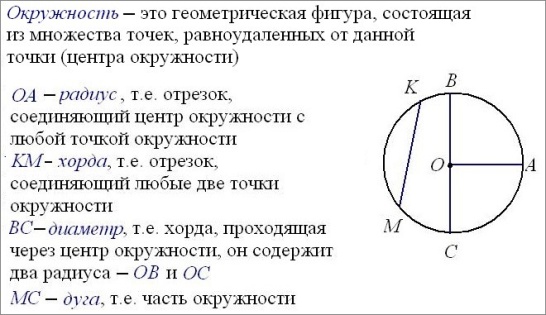 УМ: 3-я остановка корабль «Чертежный».Для прохождения дальнейшего пути вам необходимо поработать с учебником (задание 653) работа в парах.Начертите на отдельном листке бумаги окружность, используя тарелку, блюдце или чашку. Найдите центр окружности удобным для вас способом. Проверяют правильность выполнения задания капитаны. Вывод какой способ вы применяли для нахождения центра окружности. (применяя способ построения в окружности прямоугольного треугольника или серединного пернендикуляра)- найдите длину построенной окружности, считая C=Молодцы! А перед тем как спустить корабли на воду оцените свою деятельность. И мы отправляемся в плавания по морю физминутки.Физкультминутка Я называю имена существительные, когда вы слышите существительное 1 скл. – садитесь, сущ. 2 скл. – встаёте, сущ. 3 скл. – хлопаете в ладоши.  КорабльОкружность Мысль УлыбкаРадиус РадостьДлинаЗарядились положительно, продолжаем работу.УР: 4-я остановка «Морфологическая». Чтобы проверить ваши теоретические знания,мы  выполним следующее задание.
Найди лишнее слово.Радиус, длина , хорда. (род)Собака, круг, девочка. (одуш.)Москва, перпендикуляр, Россия. (собств.)Окружность, дуга, диаметр.(склон)Ключи, уроки, треугольник. (число)-1.Выпишите в тетрадь  из цепочки лишнее слово по какому-нибудь признаку так, чтобы в ней осталось 2 слова с общим признаком. 2. Выпишите математические термины. 3. укажите причину  исключения. Обменяйтесь тетрадями и проверьте. Результаты оцените и занесите в маршрутный лист. За правильную строчку – 1 балл.Какой морфологический признак мы не вспомнили? Как может ещё изменяться имя существительное? Повторим название падежей и падежные вопросы. УР: 5-я остановка «Синтаксическая». Составить предложения, применяя геометрические термины. Определите синтаксическую роль имен существительных.Обменяйтесь тетрадями, проверьте, результаты занесите  в маршрутные листы. УР: 6-я  Остановка Закрепительная  – Мы приближаемся к концу маршрута и должны для себя определить, что мы узнали об имени существительном. (Ключевые фразы конспекта вынесены на слайд.)Составляем опорный конспект на основе материала об имени существительном, который мы изучали на уроке.1. Существительное – обозначает … , отвечает на вопросы… 2. Морфологические признаки: собственное 
и … , одушевленные и … , род (…), склонение. Изменяется по…В предложении является…УМ: А по математике мы научились: 1.	 находить длину окружности,2.	 строить окружность3.	находить основные элементы окружностиА самое главное мы научились 4.	находить радиус (диаметр) окружности, зная ее длинуНаше путешествие завершено. Оно прошло благополучноРаботают с материалом справочника, отвечают на вопросы, составляют опорный конспект, комментируют ход работы.Выполняют упражнения, отвечают на вопросы, комментируют ход работыФронтальная, групповая,  индивидуальнаяЛичностные: осознают свои возможности в учении; способны адекватно рассуждать о причинах своего 
успеха или неуспеха 
в учении, связывая успехи с усилиями, 
трудолюбием.Познавательные: извлекают необходимую информацию из прослушанного объяснения учителя, высказываний одноклассников, систематизируют собственные знания.Регулятивные: планируют (в сотрудничестве с учителем и одно-классниками или само-стоятельно) необходимые действия, опе-
рации, работают 
по плану.Коммуникативные: строят небольшие монологические высказывания, осуществляют совместную деятельность в парах и рабочих группах с учетом конкретных учебно-познавательных задач8. Рефлексия учебной деятельности на занятии (итог занятия)Заключительная беседа по вопросамИтак, все вспомнили, что такое имя существительное как часть речи и обобщили понятие окружности и ее длины ? Поднимите карточку с солнышком, кто разобрался с новым материалом. Поднимите тучку, кто не всё вспомнил, кому надо этот материал ещё раз повторить.Определяют свое эмоциональное состояние на уроке. Заполняют дневники достиженийИндивидуальная, групповаяПознавательные:
устанавливают взаимосвязь между объемом приобретенных на занятии знаний, умений, навыков и операционных, исследовательских, аналитических умений как интегрированных, сложных умений; приобретают умения мотивированно организовывать свою деятельность